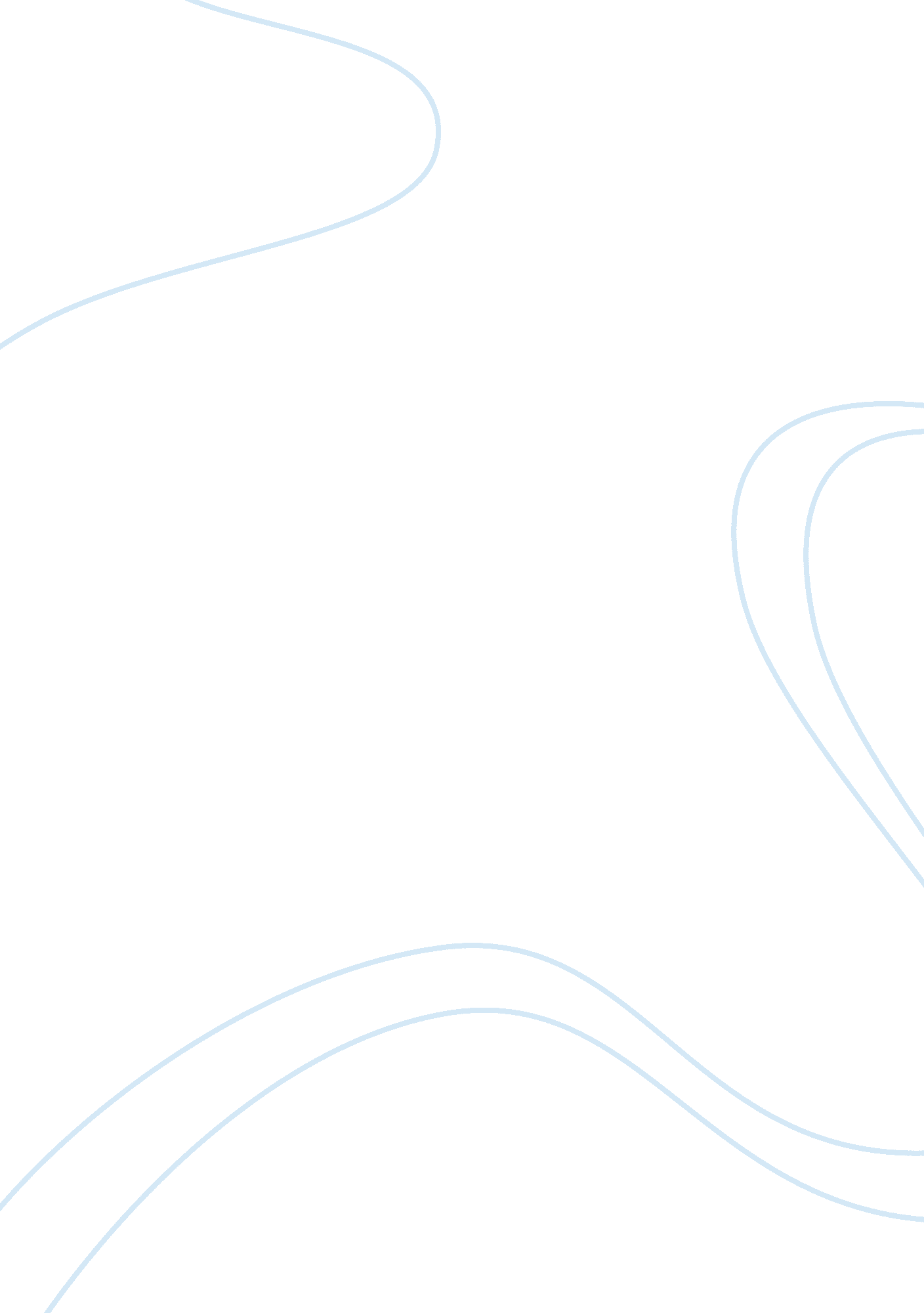 CritiqueLinguistics, English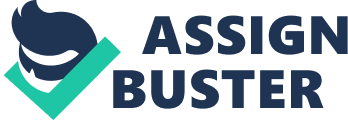 of Movie: No Country for Old Men s) of Executive Producer: Joel Coen & Ethan Coen of Director: Joel Coen & Ethan Coen of Star Actors: Tommy Lee Jones, Javier Bardem, Josh Brolin 
Year Released: November 9, 2007 
Run-time in Minutes: 122 minutes 
Rating (G, PG, PG13, R)*: “ R” 
Production Studio: Motion Pictures 
“ Critical Analysis: Movie “ No Country for Old Men” 
Introduction: 
“ No Country for Old Men” is an excellent American crime thriller which was released in 2007. This movie was directed by Joel Coen and Ethan Coen. The main roles in the movie were played by Tommy Lee Jones, Javier Barden and Josh Brolin. The story of No Country for Old Men was adapted from the novel written by Cormac McCarthy under the same name. This movie received many awards and nominations for its excellent direction, star performances, and adapted screenplay and for being the best picture of the year. A thorough examination of the movie explores that how this movie has successfully highlighted the various gun-related violence in a true westernize scenario. The strong dialogue delivery by the actors and their performances has played a key role in making this movie an exceptional one. 
The purpose of this paper revolves around the discussion of those certain components that have contributed together in making this movie an excellent addition to the western cinema. 
Critical Analysis of the Movie: 
It is impossible to make an exceptional movie with an utmost perfection without an excellent direction and a strong story. Joel Coen and Ethan Coen have perfectly represented the deteriorated situation of law and order of New Mexico. The film contains all the elements present in a western society with no law and greater violence filled with hatred and agony that is so visible from the way the directors have represented the perfect western violated society. 
The movie has the perfect cinematography, editing and shot composition that together have made this movie a flawless masterpiece. Every shot is captured beautifully. For example Moss is hunting when he spots a hunting dog. Here the scene “ Cuts to” the far away scene of four to five pickup trucks; with opened doors and no people in it. Then it again cut to the scene of Moss standing in between the dead bodies and the dead dog. The balance and the sequence between the shots are clearly visible. Another example of a glorious sequence is when Moss starts heading along the tire tracks which is hardly visible in the tall grass, the scene cuts to the place where Moss spots the tree where he thought that the man with the money would have stopped, then its cuts again and Moss is seen on the dead body of that man. From there is gets into his car, within a second in his home and the other second he is shown talking to his wife. The entire sequence is flawless and captivating. 
The movie has shown so much blood-filled scenes that may be something that few of the audience may find it hard to watch. The directors have tried their best to go with the novel without any alteration; only where it was necessary for them to change. This has enhanced the strong screenplay of the movie. The last 20 minutes of the movie discussed the vale of fate. “ A man cannot escape what’s coming to him” is the line that is being repeated by almost every actor. This takes the audience to the final scene in Sheriff Bell’s home. He is speaking about his dreams and fantasies. He dreams about his father who died young year ago. The dream represents the metaphor of the death; the death of leading the life in an old fashion, closer to the kind of life that Sherrif Bell knew! 
Conclusion: 
This movie is flawless from all aspects. It is a perfect combination of best direction, strong screenplay, editing and very refined cinematography which has made the film a perfect piece. However, too much blood-filled scenes, killings and violence can upset many audiences but then again this movie is an excellent addition to the western film genre. 
Works Cited: 
Joel Ethan and Coen Ethan. “ No Country for Old Men”. Motion Pictures (2007). 